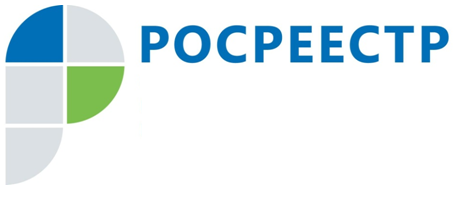 АНОНСУправление Росреестра по Иркутской области проведет бесплатную консультацию 22 мая22 мая специалисты Управления Росреестра по Иркутской области бесплатно проконсультируют граждан по вопросам, касающимся кадастрового учета земельных участков. Какие документы необходимо подготовить для того, чтобы поставить участок на учет? Куда обращаться? Обязательно ли устанавливать границы своего земельного участка и от каких неприятностей это может уберечь владельца? Эти и другие вопросы жители Иркутской области смогут задать заместителю начальника отдела кадастровой оценки недвижимости Астраханцевой Надежде Спиридоновне (тел.: 8(3952) 450-320) и специалисту 1 разряда отдела Наталье Николаевне Шатхановой (тел.: 8(3952) 450-156).Прямая линия пройдет с 8 до 17 часов.По информации Управления Росреестра по Иркутской области